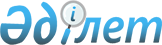 О переименовании улиц села Майтубек Майского районаРешение акима села Майтубек Майского района Павлодарской области от 28 декабря 2015 года № 01. Зарегистрировано Департаментом юстиции Павлодарской области 25 января 2016 года № 4901      В соответствии с пунктом 2 статьи 35 Закона Республики Казахстан от 23 января 2001 года "О местном государственном управлении и самоуправлении в Республике Казахстан", подпунктом 4) статьи 14 Закона Республики Казахстан от 8 декабря 1993 года "Об административно-территориальном устройстве Республики Казахстан", учитывая мнение жителей села Майтубек и на основании заключения областной ономастической комиссии от 2 декабря 2015 года, аким села Майтубек РЕШИЛ:

      1. Переименовать наименования улиц села Майтубек Майского района:

      улица "Ленина" на улицу "Бауыржан Момышұлы";

      улица "Береговая" на улицу "Алия Молдагулова";

      улица "Комсомольская" на улицу "Маншук Маметова";

      улица "Степная" на улицу "Серикбай Муткенов".

      2. Настоящее решение вводится в действие по истечению десяти календарных дней после его первого официального опубликования.

      3. Контроль за исполнением данного решения оставляю за собой.


					© 2012. РГП на ПХВ «Институт законодательства и правовой информации Республики Казахстан» Министерства юстиции Республики Казахстан
				
      Аким села

А. Темиргалинов
